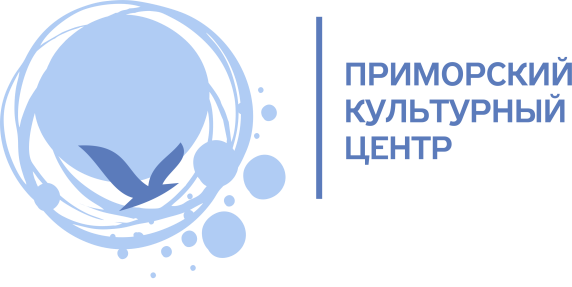 Новогодняя ночь, фильмы, игры и каток:
новогодняя ярмарка пройдёт на Озере Долгом С 31 декабря по 7 января 2023г. в парке «Озеро Долгое» развернётся масштабная «Новогодняя ярмарка», которая каждый день будет радовать горожан незабываемой праздничной атмосферой и яркой концертной программой.Старт будет дан накануне самого празднования – 31 декабря в 14:00. Весь вечер гостей будут развлекать артисты и музыкальные коллективы – с яркими номерами выступят оркестр Дедов Морозов, акробатическое шоу, а также музыкальные группы, которые исполнят популярные новогодние композиции. В новогоднюю ночь праздничная концертная программа продлится до трех часов утра.«Мы впервые проводим «Новогоднюю ярмарку» в Приморском районе, рассчитываем на отклик и интерес жителей, которые хотят активно и интересно провести время новогодних каникул и надеемся, что этот праздник станет доброй традицией», – говорит директор Приморского культурного центра Анна Михайлова.Начиная с 1 января и каждый день на протяжении новогодних каникул, посетители смогут пройтись по выставочным павильонам, где будут представлены изделия народного промысла, поучаствовать в интерактивной программе, посмотреть на большом экране новогоднюю подборку известных кинофильмов и мультфильмов, среди которых «Золушка», «Снегурочка», «Старая, Старая сказка», «Ну, погоди», а также новогодние серии «Смешариков». Показы пройдут при поддержке Киностудии «Ленфильм» и ГК «Рики».  А ещё для юных гостей новогодней ярмарки будет открыт Терем Деда Мороза – здесь можно будет встретиться с главным волшебником Нового года, передать своё письмо, прочитать стихи и фотографироваться у ёлки и тёплого камина.Также все желающие смогут покататься на катке. А праздничное оформление площадки создаст незабываемую атмосферу доброго, уютного праздника.Вход свободный!Расписание:31 декабряс 14:00 – работа ярмарки16:00-18:00 – интерактивная программа со сказочными героями18:00-20:00 – показ фильма20:00-03:00 – концерт и праздничная шоу-программа на сценеКаждый день с 1 по 7 января12:00-21:00 – работа ярмарки13:00-15:00 – показ мультфильмов и сказок15:00-16:45 – интерактивная программа17:00-18:00 – концерт на сцене18:00-21:00 – показ новогодних фильмовДаты: 31 декабря 2022г. – 7 января 2023г. 14:00-20:00
Контакты для СМИ: 
Елена Клименко 
Начальник отдела по связям с общественностью и рекламе, пресс-секретарь
СПб ГБУ «Приморский культурный центр»
+7 (911) 935-54-62, pr@pkcentr.ru 